РЕШЕНИЕО внесении изменений и дополнений в Устав муниципального образования «Красногвардейский район»Руководствуясь статьями 35, 44 Федерального закона от 6 октября 2003 года № 131-ФЗ «Об общих принципах организации местного самоуправления в Российской Федерации», статьей 60 Устава муниципального образования «Красногвардейский район», Совет народных депутатов муниципального образования «Красногвардейский район» РЕШИЛ:1. Внести в Устав муниципального образования «Красногвардейский район» следующие изменения и дополнения:1.1) в части 5 статьи 3 слова «аул Джамбечи» заменить словами «аул Джамбечий»;1.2) часть 1 статьи 8 дополнить пунктом 15 следующего содержания:«15) предоставление сотруднику, замещающему должность участкового уполномоченного полиции, и членам его семьи жилого помещения на период замещения сотрудником указанной должности.»;1.3) в статье 27:а) часть 4 дополнить абзацами следующего содержания:«Депутату Совета народных депутатов для осуществления своих полномочий на непостоянной основе гарантируется сохранение места работы (должности) на период продолжительностью в совокупности шесть рабочих дней в месяц.Освобождение депутата Совета народных депутатов, осуществляющего свои полномочия на непостоянной основе, от выполнения производственных или служебных обязанностей производится по инициативе депутата на основании его письменного заявления либо на основании уведомления председателя Совета народных депутатов. При этом требование каких-либо иных документов не допускается.»;б) часть 9.3 дополнить абзацем следующего содержания:«Порядок принятия решения о применении к депутату Совета народных депутатов мер ответственности, указанных в части 7.3-1 статьи 40 Федерального закона от 6 октября 2003 года № 131-ФЗ «Об общих принципах организации местного самоуправления в Российской Федерации», определяется решением Совета народных депутатов в соответствии с законом Республики Адыгея.»;1.4) в части 4 статьи 29 слова «, внеочередными и чрезвычайными» заменить словами «и внеочередными»;1.5) в части 5 статьи 30 слова «и Положением о постоянных комиссиях и временных комиссиях, утверждаемым Советом народных депутатов» исключить;1.6) статью 32 дополнить частью 4.1 следующего содержания:«4.1. Порядок принятия решения о применении к главе муниципального образования мер ответственности, указанных в части 7.3-1 статьи 40 Федерального закона от 6 октября 2003 года № 131-ФЗ «Об общих принципах организации местного самоуправления в Российской Федерации», определяется решением Совета народных депутатов в соответствии с законом Республики Адыгея.»;1.7) статью 33 дополнить частью 1.3 следующего содержания:«1.3. Решение Совета народных депутатов о досрочном прекращении полномочий главы Красногвардейского района принимается не позднее чем через 30 дней со дня появления основания для досрочного прекращения полномочий, если иное не установлено действующим законодательством.»;1.8) в пункте 1 части 2, части 5 статьи 33.1 слова «предусмотренных пунктами 2 и 3 статьи 75» заменить словами «предусмотренных пунктами 2 и 3 части 1 статьи 75»;1.9) абзац шестой части 6 статьи 42 дополнить словами «, за исключением случаев, предусмотренных Федеральным законом от 2 марта 2007 года № 25-ФЗ «О муниципальной службе в Российской Федерации».»;1.10) в части 1 статьи 46 слова «и Советом народных депутатов» исключить;1.11) в статье 57:а) часть 3 изложить в следующей редакции:«3. Верхние пределы муниципального внутреннего долга, муниципального внешнего долга (при наличии у муниципального образования обязательств в иностранной валюте) устанавливаются решением Совета народных депутатов о бюджете муниципального образования при соблюдении ограничений, установленных Бюджетным кодексом Российской Федерации.»;б) часть 4 изложить в следующей редакции:«4. Долговые обязательства муниципального образования могут существовать в виде обязательств по:1) ценным бумагам муниципального образования (муниципальным ценным бумагам);2) бюджетным кредитам, привлеченным в валюте Российской Федерации в бюджет муниципального образования из других бюджетов бюджетной системы Российской Федерации;3) бюджетным кредитам, привлеченным от Российской Федерации в иностранной валюте в рамках использования целевых иностранных кредитов;4) кредитам, привлеченным муниципальным образованием от кредитных организаций в валюте Российской Федерации;5) гарантиям муниципального образования (муниципальным гарантиям), выраженным в валюте Российской Федерации;6) муниципальным гарантиям, предоставленным Российской Федерации в иностранной валюте в рамках использования целевых иностранных кредитов;7) иным долговым обязательствам, возникшим до введения в действие Бюджетного кодекса Российской Федерации и отнесенным на муниципальный долг.».2. Главе муниципального образования «Красногвардейский район» в порядке, установленном Федеральным законом от 21.07.2005 г. № 97-ФЗ «О государственной регистрации уставов муниципальных образований», представить настоящее Решение на государственную регистрацию.3. Настоящее Решение вступает в силу со дня его опубликования, произведенного после его государственной регистрации, за исключением положений, для которых настоящим Решением установлен иной срок вступления в силу. 4. Части 2 и 3 настоящего Решения вступают в силу со дня принятия настоящего Решения.СОВЕТ НАРОДНЫХ ДЕПУТАТОВМУНИЦИПАЛЬНОГО ОБРАЗОВАНИЯ «КРАСНОГВАРДЕЙСКИЙ РАЙОН»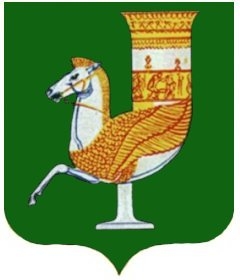 МУНИЦИПАЛЬНЭ ГЪЭПСЫКIЭ ЗИIЭУ «КРАСНОГВАРДЕЙСКЭ РАЙОНЫМ» ИНАРОДНЭ ДЕПУТАТХЭМ Я СОВЕТПринято 42-й сессией Совета народныхдепутатов муниципального образования «Красногвардейский район» четвертого созыва9 октября 2020 года  №  324Председатель Совета народных депутатовмуниципального образования «Красногвардейский район»______________ А.В. ВыставкинаГлава муниципального образования «Красногвардейский район»_____________ Т.И. Губжоковс. Красногвардейское от 09.10.2020 г. № 150